Milestones - must be reported against those listed in your deed of grant. Please provide information on the progress of milestones. As per your deed of grant, please identify:•	the milestones that were scheduled to be progressed for this reporting period•	the activities or interventions scheduled to be undertaken towards achieving the milestone and their scheduled completion date•	the progress (in summary) of the activities scheduled, including tangible achievements.Objectives/Progress of Key Performance Indicators - How are you progressing against your Key Performance Indicators as per your deed of grant? 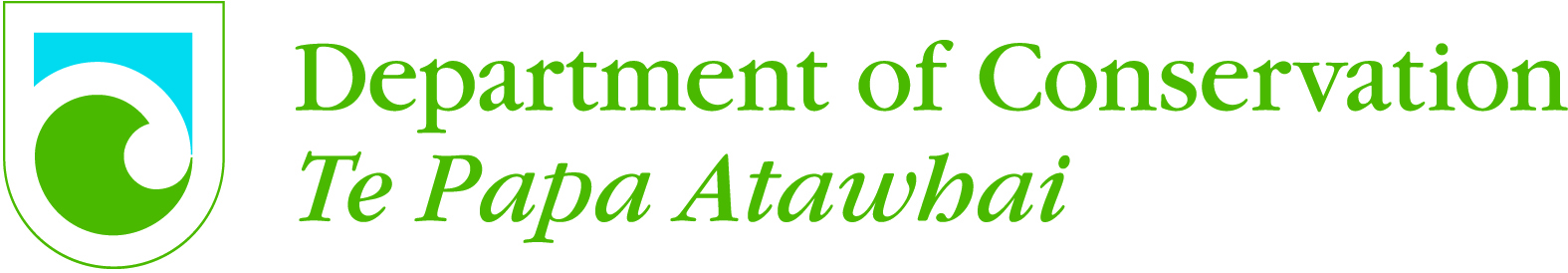 DOCCF reference:CCPF2Date of report:November 2016DOC Community Fund Grantee Progress ReportDOC Community Fund Grantee Progress ReportDOC Community Fund Grantee Progress ReportDOC Community Fund Grantee Progress ReportDOC Community Fund Grantee Progress ReportDOC Community Fund Grantee Progress ReportProject name:Braided Rivers Partnership ProjectBraided Rivers Partnership ProjectBraided Rivers Partnership ProjectBraided Rivers Partnership ProjectBraided Rivers Partnership ProjectProject contact:Sonny Whitelaw - Manager     (Nick Ledgard – chair)Sonny Whitelaw - Manager     (Nick Ledgard – chair)Sonny Whitelaw - Manager     (Nick Ledgard – chair)Sonny Whitelaw - Manager     (Nick Ledgard – chair)Sonny Whitelaw - Manager     (Nick Ledgard – chair)Phone number:0226378931                               (033128799 / 0224386711)0226378931                               (033128799 / 0224386711)0226378931                               (033128799 / 0224386711)0226378931                               (033128799 / 0224386711)0226378931                               (033128799 / 0224386711)Email:manager@braid.org.nz            (nick.ledgard@xtra.co.nz)manager@braid.org.nz            (nick.ledgard@xtra.co.nz)manager@braid.org.nz            (nick.ledgard@xtra.co.nz)manager@braid.org.nz            (nick.ledgard@xtra.co.nz)manager@braid.org.nz            (nick.ledgard@xtra.co.nz)Report number:11111Date range of report:May 2016 – November 2016May 2016 – November 2016May 2016 – November 2016May 2016 – November 2016May 2016 – November 2016Payments received to date:AmountAmountDateDatePayments received from the DOCCF to date related to this project1$6,066 (incl. GST)19/01/201619/01/2016Payments received from the DOCCF to date related to this project2$6,066 (incl. GST)16/08/201616/08/2016Payments received from the DOCCF to date related to this project3$Payments received from the DOCCF to date related to this project4$Payments received from the DOCCF to date related to this project5$Payments received from the DOCCF to date related to this project6$Amount now requested$6,066 (incl. GST)YOU NEED TO ATTACH AN INVOICE (are all details correct according to invoice template for GST registered or not GST registered?)YOU NEED TO ATTACH AN INVOICE (are all details correct according to invoice template for GST registered or not GST registered?)Progress report:Brief progress report of 250 words (approx) which should include: work undertaken, work completed and volunteer hours contributed within the period this report covers. Comment whether the project is running to timeline, and if the project is meeting all objectives, giving explanations. What are your key achievements for this reporting period?Brief progress report of 250 words (approx) which should include: work undertaken, work completed and volunteer hours contributed within the period this report covers. Comment whether the project is running to timeline, and if the project is meeting all objectives, giving explanations. What are your key achievements for this reporting period?Brief progress report of 250 words (approx) which should include: work undertaken, work completed and volunteer hours contributed within the period this report covers. Comment whether the project is running to timeline, and if the project is meeting all objectives, giving explanations. What are your key achievements for this reporting period?Brief progress report of 250 words (approx) which should include: work undertaken, work completed and volunteer hours contributed within the period this report covers. Comment whether the project is running to timeline, and if the project is meeting all objectives, giving explanations. What are your key achievements for this reporting period?Brief progress report of 250 words (approx) which should include: work undertaken, work completed and volunteer hours contributed within the period this report covers. Comment whether the project is running to timeline, and if the project is meeting all objectives, giving explanations. What are your key achievements for this reporting period?Database being continuously updated as more leads generated. Marketing material constantly being refined to suit different organisational needs, eg LINZ distributing an bird ID chart to river contractors. Undertaken multiple field trips to meet with commercial operators; recruited Trustpower who have now established trapping programme in Wilberforce & Harper Rivers + we designed large scale signs they have now installed. Developed aligned goals with Christchurch International Airport to manage predatory black gulls on the Waimakariri River. Recruited Lower Waitaki groups to monitor birds and possibly trap if colonies seen. Recruited Amuri jet(boats) to trap around black-fronted tern colony on Waiau River. Recruited Orari River group to trap if needed, and supported application from Zone Committtee to create suitable nesting islands – island has now been cleared of weeds ahead of expected schedule in 2017 and we have extra traps for them if needed this season. Ashley Rakuhuri River – weed cearing & island formation completed, and supporting research to develop social attractants to encourge birds to highly managed areas. Recruited one Fontera farmer to protect black-billed gull colony nesting in a paddock; chicks now hatched. Well ahead of expected recruitmenr/partnerships for year 1, and slightly ahead of trapping targets. #The FlockNZ is being displayed in dozens of urban communities near where braided river birds nest, from Kaikoura to Mt Cook. Approx. 1000 volunteer hrs to create and move The Flock to dozens of locations, with enthusiasm from schools, local councils and libraries, community boards, Ecan, DOC staff and others.Database being continuously updated as more leads generated. Marketing material constantly being refined to suit different organisational needs, eg LINZ distributing an bird ID chart to river contractors. Undertaken multiple field trips to meet with commercial operators; recruited Trustpower who have now established trapping programme in Wilberforce & Harper Rivers + we designed large scale signs they have now installed. Developed aligned goals with Christchurch International Airport to manage predatory black gulls on the Waimakariri River. Recruited Lower Waitaki groups to monitor birds and possibly trap if colonies seen. Recruited Amuri jet(boats) to trap around black-fronted tern colony on Waiau River. Recruited Orari River group to trap if needed, and supported application from Zone Committtee to create suitable nesting islands – island has now been cleared of weeds ahead of expected schedule in 2017 and we have extra traps for them if needed this season. Ashley Rakuhuri River – weed cearing & island formation completed, and supporting research to develop social attractants to encourge birds to highly managed areas. Recruited one Fontera farmer to protect black-billed gull colony nesting in a paddock; chicks now hatched. Well ahead of expected recruitmenr/partnerships for year 1, and slightly ahead of trapping targets. #The FlockNZ is being displayed in dozens of urban communities near where braided river birds nest, from Kaikoura to Mt Cook. Approx. 1000 volunteer hrs to create and move The Flock to dozens of locations, with enthusiasm from schools, local councils and libraries, community boards, Ecan, DOC staff and others.Database being continuously updated as more leads generated. Marketing material constantly being refined to suit different organisational needs, eg LINZ distributing an bird ID chart to river contractors. Undertaken multiple field trips to meet with commercial operators; recruited Trustpower who have now established trapping programme in Wilberforce & Harper Rivers + we designed large scale signs they have now installed. Developed aligned goals with Christchurch International Airport to manage predatory black gulls on the Waimakariri River. Recruited Lower Waitaki groups to monitor birds and possibly trap if colonies seen. Recruited Amuri jet(boats) to trap around black-fronted tern colony on Waiau River. Recruited Orari River group to trap if needed, and supported application from Zone Committtee to create suitable nesting islands – island has now been cleared of weeds ahead of expected schedule in 2017 and we have extra traps for them if needed this season. Ashley Rakuhuri River – weed cearing & island formation completed, and supporting research to develop social attractants to encourge birds to highly managed areas. Recruited one Fontera farmer to protect black-billed gull colony nesting in a paddock; chicks now hatched. Well ahead of expected recruitmenr/partnerships for year 1, and slightly ahead of trapping targets. #The FlockNZ is being displayed in dozens of urban communities near where braided river birds nest, from Kaikoura to Mt Cook. Approx. 1000 volunteer hrs to create and move The Flock to dozens of locations, with enthusiasm from schools, local councils and libraries, community boards, Ecan, DOC staff and others.Database being continuously updated as more leads generated. Marketing material constantly being refined to suit different organisational needs, eg LINZ distributing an bird ID chart to river contractors. Undertaken multiple field trips to meet with commercial operators; recruited Trustpower who have now established trapping programme in Wilberforce & Harper Rivers + we designed large scale signs they have now installed. Developed aligned goals with Christchurch International Airport to manage predatory black gulls on the Waimakariri River. Recruited Lower Waitaki groups to monitor birds and possibly trap if colonies seen. Recruited Amuri jet(boats) to trap around black-fronted tern colony on Waiau River. Recruited Orari River group to trap if needed, and supported application from Zone Committtee to create suitable nesting islands – island has now been cleared of weeds ahead of expected schedule in 2017 and we have extra traps for them if needed this season. Ashley Rakuhuri River – weed cearing & island formation completed, and supporting research to develop social attractants to encourge birds to highly managed areas. Recruited one Fontera farmer to protect black-billed gull colony nesting in a paddock; chicks now hatched. Well ahead of expected recruitmenr/partnerships for year 1, and slightly ahead of trapping targets. #The FlockNZ is being displayed in dozens of urban communities near where braided river birds nest, from Kaikoura to Mt Cook. Approx. 1000 volunteer hrs to create and move The Flock to dozens of locations, with enthusiasm from schools, local councils and libraries, community boards, Ecan, DOC staff and others.Database being continuously updated as more leads generated. Marketing material constantly being refined to suit different organisational needs, eg LINZ distributing an bird ID chart to river contractors. Undertaken multiple field trips to meet with commercial operators; recruited Trustpower who have now established trapping programme in Wilberforce & Harper Rivers + we designed large scale signs they have now installed. Developed aligned goals with Christchurch International Airport to manage predatory black gulls on the Waimakariri River. Recruited Lower Waitaki groups to monitor birds and possibly trap if colonies seen. Recruited Amuri jet(boats) to trap around black-fronted tern colony on Waiau River. Recruited Orari River group to trap if needed, and supported application from Zone Committtee to create suitable nesting islands – island has now been cleared of weeds ahead of expected schedule in 2017 and we have extra traps for them if needed this season. Ashley Rakuhuri River – weed cearing & island formation completed, and supporting research to develop social attractants to encourge birds to highly managed areas. Recruited one Fontera farmer to protect black-billed gull colony nesting in a paddock; chicks now hatched. Well ahead of expected recruitmenr/partnerships for year 1, and slightly ahead of trapping targets. #The FlockNZ is being displayed in dozens of urban communities near where braided river birds nest, from Kaikoura to Mt Cook. Approx. 1000 volunteer hrs to create and move The Flock to dozens of locations, with enthusiasm from schools, local councils and libraries, community boards, Ecan, DOC staff and others.Database being continuously updated as more leads generated. Marketing material constantly being refined to suit different organisational needs, eg LINZ distributing an bird ID chart to river contractors. Undertaken multiple field trips to meet with commercial operators; recruited Trustpower who have now established trapping programme in Wilberforce & Harper Rivers + we designed large scale signs they have now installed. Developed aligned goals with Christchurch International Airport to manage predatory black gulls on the Waimakariri River. Recruited Lower Waitaki groups to monitor birds and possibly trap if colonies seen. Recruited Amuri jet(boats) to trap around black-fronted tern colony on Waiau River. Recruited Orari River group to trap if needed, and supported application from Zone Committtee to create suitable nesting islands – island has now been cleared of weeds ahead of expected schedule in 2017 and we have extra traps for them if needed this season. Ashley Rakuhuri River – weed cearing & island formation completed, and supporting research to develop social attractants to encourge birds to highly managed areas. Recruited one Fontera farmer to protect black-billed gull colony nesting in a paddock; chicks now hatched. Well ahead of expected recruitmenr/partnerships for year 1, and slightly ahead of trapping targets. #The FlockNZ is being displayed in dozens of urban communities near where braided river birds nest, from Kaikoura to Mt Cook. Approx. 1000 volunteer hrs to create and move The Flock to dozens of locations, with enthusiasm from schools, local councils and libraries, community boards, Ecan, DOC staff and others.Milestone nameScheduled ActivitiesScheduled completion date for activitiesDeliverablesActivities/Deliverables Status:
completeoron-going/on trackoron-going/delayed
new completion date Progress summary on Activities/Deliverables Status:
(please provide comment)1.Partnership DatabaseDatabase of commercial operators and stakeholders developed across 6 river catchmentsOctober 2016Database of commercial operators and stakeholders developed across 8 major river catchments:Waiau Hurunui Ashley RakahuriWaimakariri Rakaia Rangitata Lower Waitaki AshburtonOrariCompleted, however this will be a continous process Dozens of emails send out using several databases including CINCH (http://www.cinch.org.nz/) and online schools database to identify and target community organisations and schools that may be interested in The Flock projectDirectly contacted local ‘community connectors’ in the Hurunui District Directly contacted schools with whom BRaid, Forest & Bird, and the Ashley Rakahuri Rivercare Group have had previous workshops with.Braided Rivers Workshop 31 May resulted in 150 attendees, adding to databaseImplementation of The Flock project generating more leadsDegree of engagement measured in part by the number of hits and shares on Facebook – see attached example November 20162.Partnership Recruitment Visit and recruit potential commercial tour operators to monitor colony nesting birds on braided riversOctober 2016Minimum 6 visits to commercial operators and stakeholders in these river catchments that have expressed interest and willingness.Recruitment of 3-6 commercial operators.First stage completed, however this will be a continous an ongoing processVisits with presentationsClarence River Rafting Lower Waitaki Protection SocietyPlains Irrigators (Ashburton/Timaru) Lake Coleridge Enhancement Trust fund met with at least 4 times both formally and informally. Orari River group Christchurch Airport (CIAL) Amuri Community CommitteeHanmer Springs Community BoardCheviot Community CommitteeTrustpower (Wilberforce & Harper Rivers) Ashley Rakahuri Rivercare GroupApproached Shirley Haywood of Dairy NZ but seemed very reluctant to progress the conversation or notion.Hurunui Youth Counci declined interest in supporting any project including The FlockHanmer Spring Community BoardAmberley Community CommitteeCulverden/Waiau Community CommitteeCheviot Community CommitteeActual RecruitmentClarence River Rafting (reporting/monitoring prior to quakes)Amuri Jet (monitoring and trapping trapping)Lower Waitaki Jetboating (monitoring)Orari River (montioring, weed clearting/island formation; potential trapping)Plains Irrigators (Ashburton/Timaru: distribution of marketing material (brochures and magnets) to farmersBoffa Miskell (LINZ contractors to spray weeds along riverbeds), are printing and distributing bird ID kits (see attached example of A4 page).Christchurch airport - promoting The Flock and developing mutually supportive relationship in conjunction with ECan to promote the management of predatory Southern Black Backed Gulls on the Waimakariria River.Ashley Rakahuri Rivercare Group have adopted The Flock for the Waimakariri DistrictTrustpower (Wilberforce & Harper Rivers) montoring, trapping, weed clearing, and installing signs. Lake Coleridge Habitat Enhancement Trust – future interpretation signs and trapping – they paid for their trapsFarmer beside SH1 actively helping to protect flock of nesting black-bileld gulls on his paddockAdditional contacts that have promised to report on sightingsWest Coast Blue Penguin TrustProject Makaroa3.Publicity / Education and monitoring/management protocols developedDevelop information/publicity materials tailored to each river and commercial operator in consultation with iwi.Develop monitoring/management protocols tailored to each river and commercial operator in consultation with iwiDevelop accredition measures for levels of engagement of commercial river operators October 2016Publicity and educational material ‘fit for purpose’ in hands of receptive clients.  Bird ID and information kits are constantly being refined to suit different end-users.Monitoring/management protocols fit for purpose’ in hands of receptive clients.Developed BRaid accreditation.OngoingOrganised and ran Braided Rivers Workshop 31 May. Expected 60. 130 booked;150 turned up on the day: standing room only; 25 speakers presented 24 papers available online at http://braid.org.nz/about-braid/workshop-2016/Second article for Wader Quest published (see attached)Similar article as above F&B publishedDeveloped & marketed The Flock project (see attached)Designed and wrote 24-page interactive teaching guide with curriculum standards (PDF and iPad versions) for The Flock and braided river birds in general (download both from here: http://braid.org.nz/the-flock/teaching-resources/ )Rangiora Borough School made birds for The FlockTwizel Area Shool contributing birds to The FlockWindwhistle School contributing birds to The Flock Ashley school contributing to The FlockKowhai Browings (in Auckland of all places!) made birds for The FlockOxford Farmer’s Market held a ‘create your member of The Flock’ day on Sunday 11 SeptemberAshley Gorge (Conservation Week) held a ‘create your member of The Flock’Currently in discussion with Mt Coleridge Enhancement Trust & DOC Rangiora to design a series of linked interpretation signs around the entire lake areaThe Flock was hosted in dozens of public and private locations from Kaikoura to Mt Cook including but not limited to:Twizel Area SchoolWindwhistle SchoolRangiora High SchoolRangiora Borough SchoolAshley SchoolEnvironment Canterbury ChristchurchEnvironment Canterbury KaikouraMultiple locations around KaikouraMultiple locations around the Hurunui DistrictMultiple locations around the Waimakariri DistrictDepartment of Conservation Twizel and also Mt Cook with plans afoot to move them far and wideChristchurch International AirportCulverden DomainWaimakairiri District CouncilWaimakariri River Regional ParkAmberley DomainSelwyn District Libraries (also running a school holiday programme in Jan 2017)Selwyn Aquatic CentreChristchurch ‘First Thursdays’ street art in SydnehamCanterbury A&P ShowTuhaitara Coastal ParkAshburton District LibraryAshburton cafes and information centreHanmer Springs townHanmer Springs Amuri Jet Centre4.Implementation of Partnership Monitoring / ManagementParticipants promoting  birds and monitoring / managing bird populations at regular intervals using agreed protocols April 20171. Promotional material in use2. Monitoring /management protocols being implemented by clients (as appropriate)Summary Report at the end of the first complete breeding season February 2017  
Promotional material printed and started to be distributed  - on trackSimple protocols for reporting now in place
1. Promotional material distributed directly through: Braided Rivers Workshop (150 attendees all received copies of the brochures, magnets, and The Flock flyers)Amuri Community CommitteeHanmer Springs Community BoardCheviot Community CommitteeKaikoura CouncilEnvironment CanterburyChristchurch International AirportTrustpowerBoffa Miskell (LINZ contractor)Waimakariri Stakeholders Advisory Group (sub-committee of the Zone Committee)Amuri Jet (Hanmer Springs)DOC RangioraAshley Rakahuri Rivercare GroupTuhaitara Coastal ParkPartially implementedNot yet implemented5. Stakeholder surveys and feedback anaylsisFeedback sought and through surveys from stakeholders, with analysis completed to refine and improve engagement strategies.Sept 2018New end-user promotion/management protocols produced, due to better understanding of how the needs of stakeholders can be met to encourage their involvment with protecting and enhancing br habitats, halting the decline in braided river bird populations in Canterbury.Not yet implementedNot yet implementedYour Project Objectives  List the project objectives as per your deed of grantKey performance indicators (KPIs)List the KPIs as per you deed of grant Progress against your KPIsGeneral comments on progress towards KPIs1. Develop a comprehensive database of commercial tourism operators in Canterbury that utilise braided rivers as part of their day-to-day business.Database of commercial operators and stakeholders developed across river catchments:AshleyWaiau  Hurunui  WaiparaWaimakariri  Rakaia Rangitata Lower Waitaki AshburtonOrariWilberforceHarperTotal number of operators and other potential stakeholders identified in 12 river catchments.  Wide interest from organisations interested in and able to report on bird sightings and monitoring, but not the level of buy-in from tour operators I was hoping for. Nevertheless, we have large organisaitons like Trustpower and Christchurch International Airport now involved as well as smaller groups like Amuri Jet, and long term, these are likely to provide more ‘bang for buck’.We’re also directing more effort into a much broader community engagement strategy through #TheFlockNZ.  2. Increase accuracy of records of the distribution and numbers of colony river nesting birds through working with commercial operatorsMinimum 6 visits to commercial operators and stakeholders that have expressed interest and willingness. By the end of Year 1, commercial river users are reporting presence and/or absence of colony nesting birds (basic monitoring).1. Number of river catchments. with ‘clients’ involved with biodiversity monitoring. 2. Number of operators reporting presence and/or absence of birds (involved with bird monitoring).3. Number of operators approached but not interested.4. Level of existing knowledge about braided rivers and their native biodiversity measured in hours spent to establish and develop knowledge. 1. No. of river catchments at start of the season Waiau Hurunui Ashley-RakahuriWaimakariri Rakaia Rangitata Lower Waitaki WilberforceHarperAshburtonAerial survey of black bill gull colonies by Ecan followed up by distrubuting maps to all groups to ground-truth with photos and follow up fledgling success in January. Data and photos to be shared with Ecan and to DOC to add to riverbird database. Over 8,000 hits and 30 shares on Facebook resulted when a reqyuest was sent out to help report sightingsField packs delivered to LINZ to be distributed to all braided river contractors2. Eleven including LINZ, but as this is the start of the season, we will not know the outcome until February3. One during this reporting period (Canterbury University Rafting Assoc.)However, a large number of emails have also gone unanswered4. Approximately 200 (paid) hours Harper/Wilberforce over several on-site and other meetings with Trustpower and the Lake Coleridge Enhancement Trust, Christchurch Airport (CIAL), and local community boards and smaller groups + landowners. These fledgling relationships with Trustpower and CIAL are being nurtured as we feel they could be the most important and productive partnerships.          Approx. 1300 volunteer hours for #TheFlockNZ3.Empower tour operators and allies to assist with braided river bird education/promotion, monitoring and management.Production and delivery of two ‘field tolerant’ information packs on:1) uniqueness of braided rivers  and birds, and 2) monitoring activities, ranging from just locating and monitoring presence/absence, to trapping, habitat enhancement (weed removal and island creation) and level of breeding success.The number of field packs tailored to individual operators/river environments and bird species.Field packs and large signs have been created and continue to be taylored according to the needs and priorities of the end users. We have brochures and magnets (the magnets have proved incredibly popular and it’s impossible to tell how far they are being disributed). We also have field kits that are used broadly, but again, impossible to tell where they’re ending up. See attached files  of bird IDs for Boffa Miskell and Christchurch International Airport as examples of tayloring end-user needs.See also the signs created for Trustpower.4. Implementation of monitoring/management protocolsNumber of operators undertaking monitoring and management (measure as to degree of monitoring (once, twice etc /season) and number of management activities (trapping nights, predators caught etc) ‘Clients’ implementing monitoring/management protocols.Summary report on outcomes of Years 1 & 2.Level of pack use, measured by number of:1. Operators receiving publicity material and feedback 2. Monitoring using agreed protocols3. Trapping (locations and trap nights)4. Clearing weeds (where applicable)5. Creating islands (where applicable)6. Educating members of the public about braided river birds through their normal tour operations1. 11 primary outlets (see 2.)2. To be determined based on this season’s feedback3. Wilberforce River, Harper River, Lake Coleridge, Waiau River, farm near SH1 Bridge over Ashley-Rakahuri4. Willow clearing on the Harper River delta have just been signed off by Trustpower; Orari River engineers (Ecan) and Orari River Protection Society implemented island formation/ weed clearing in a section of the Orari that does not dry up, is histroically used by terns, and can be trapped and monitored by Orariri group/landowners.4-5. Implemented in Ashley-Rakahuri River in several locations 6. Clarence River Rafting and Amuri Jet (Hanmer Springs)7. Colony of black-billed gulls nesting under irrigation pivot on private land near Ashley River Rakahuri. This is an ongoing test case working to educate the farmer and protect the colony, which now has chicks, to see if we can develop a working strategy to partner with future landowners in a similar situation.5.Reviewing outcomes from years 1 and 2 to refine strategies for engagement, monitoring and protection elsewhere - and hopefully expanded and replicated in other environments as well as rivers.1. Feedback from operators sought.2. Feedback from operators received.3. Strategies are being continually refined and improved.4. Bird monitoring and management established5. Final reportEffective operator engagement strategies; what works, what doesn’t Operators report improved business outcomes, measured by revenue and/or marketing opportunities such as achieving Qualmark EnviroAwardsOff-the shelf components for field kits that can be readily packaged to suit different operators and circumstances Scale of monitoring and management across 6 major riversPlanned for February 2017Evidence of project progress:Evidence of project progress:Evidence of project progress:List items attached as evidence of expenditure, work programme, work progress etc, through invoices, photos, letters of reference from other organisations etc as per the deliverables in the deed of grant.List items attached as evidence of expenditure, work programme, work progress etc, through invoices, photos, letters of reference from other organisations etc as per the deliverables in the deed of grant.List items attached as evidence of expenditure, work programme, work progress etc, through invoices, photos, letters of reference from other organisations etc as per the deliverables in the deed of grant.List items attached as evidence of expenditure, work programme, work progress etc, through invoices, photos, letters of reference from other organisations etc as per the deliverables in the deed of grant.List items attached as evidence of expenditure, work programme, work progress etc, through invoices, photos, letters of reference from other organisations etc as per the deliverables in the deed of grant.List items attached as evidence of expenditure, work programme, work progress etc, through invoices, photos, letters of reference from other organisations etc as per the deliverables in the deed of grant.List items attached as evidence of expenditure, work programme, work progress etc, through invoices, photos, letters of reference from other organisations etc as per the deliverables in the deed of grant.List items attached as evidence of expenditure, work programme, work progress etc, through invoices, photos, letters of reference from other organisations etc as per the deliverables in the deed of grant.List items attached as evidence of expenditure, work programme, work progress etc, through invoices, photos, letters of reference from other organisations etc as per the deliverables in the deed of grant.List items attached as evidence of expenditure, work programme, work progress etc, through invoices, photos, letters of reference from other organisations etc as per the deliverables in the deed of grant.Website (see http://braid.org.nz/brpp )The Flock (see http://braid.org.nz/the-flock )Braided Rivers Workshop x 25 papers presented (see http://braid.org.nz/workshop/ )Bird ID kit (2 pages)Signs created for Trustpower (eg: on site on Wilberforce River)The Flock sample photos and signs + front page news articleBraided Rivers Workshop photo of attendeesBefore and after photo Ashley River weed clearing and island formationWader Quest article July 2016 (journal cover, back cover, and pp 18-20 only)Predator Free NZ blogPhotos of kids creating #TheFlockNZ, the launch at DOC Rangior, and landing site around Canterbury (see https://www.dropbox.com/sh/b1ywg50rphgfnas/AADx8MxcpxljhkK0KMRF3quma?dl=0  Sample of Facebook page hitsInvoices from manager (April-October)Invoices for trapsWebsite (see http://braid.org.nz/brpp )The Flock (see http://braid.org.nz/the-flock )Braided Rivers Workshop x 25 papers presented (see http://braid.org.nz/workshop/ )Bird ID kit (2 pages)Signs created for Trustpower (eg: on site on Wilberforce River)The Flock sample photos and signs + front page news articleBraided Rivers Workshop photo of attendeesBefore and after photo Ashley River weed clearing and island formationWader Quest article July 2016 (journal cover, back cover, and pp 18-20 only)Predator Free NZ blogPhotos of kids creating #TheFlockNZ, the launch at DOC Rangior, and landing site around Canterbury (see https://www.dropbox.com/sh/b1ywg50rphgfnas/AADx8MxcpxljhkK0KMRF3quma?dl=0  Sample of Facebook page hitsInvoices from manager (April-October)Invoices for trapsWebsite (see http://braid.org.nz/brpp )The Flock (see http://braid.org.nz/the-flock )Braided Rivers Workshop x 25 papers presented (see http://braid.org.nz/workshop/ )Bird ID kit (2 pages)Signs created for Trustpower (eg: on site on Wilberforce River)The Flock sample photos and signs + front page news articleBraided Rivers Workshop photo of attendeesBefore and after photo Ashley River weed clearing and island formationWader Quest article July 2016 (journal cover, back cover, and pp 18-20 only)Predator Free NZ blogPhotos of kids creating #TheFlockNZ, the launch at DOC Rangior, and landing site around Canterbury (see https://www.dropbox.com/sh/b1ywg50rphgfnas/AADx8MxcpxljhkK0KMRF3quma?dl=0  Sample of Facebook page hitsInvoices from manager (April-October)Invoices for trapsWebsite (see http://braid.org.nz/brpp )The Flock (see http://braid.org.nz/the-flock )Braided Rivers Workshop x 25 papers presented (see http://braid.org.nz/workshop/ )Bird ID kit (2 pages)Signs created for Trustpower (eg: on site on Wilberforce River)The Flock sample photos and signs + front page news articleBraided Rivers Workshop photo of attendeesBefore and after photo Ashley River weed clearing and island formationWader Quest article July 2016 (journal cover, back cover, and pp 18-20 only)Predator Free NZ blogPhotos of kids creating #TheFlockNZ, the launch at DOC Rangior, and landing site around Canterbury (see https://www.dropbox.com/sh/b1ywg50rphgfnas/AADx8MxcpxljhkK0KMRF3quma?dl=0  Sample of Facebook page hitsInvoices from manager (April-October)Invoices for trapsWebsite (see http://braid.org.nz/brpp )The Flock (see http://braid.org.nz/the-flock )Braided Rivers Workshop x 25 papers presented (see http://braid.org.nz/workshop/ )Bird ID kit (2 pages)Signs created for Trustpower (eg: on site on Wilberforce River)The Flock sample photos and signs + front page news articleBraided Rivers Workshop photo of attendeesBefore and after photo Ashley River weed clearing and island formationWader Quest article July 2016 (journal cover, back cover, and pp 18-20 only)Predator Free NZ blogPhotos of kids creating #TheFlockNZ, the launch at DOC Rangior, and landing site around Canterbury (see https://www.dropbox.com/sh/b1ywg50rphgfnas/AADx8MxcpxljhkK0KMRF3quma?dl=0  Sample of Facebook page hitsInvoices from manager (April-October)Invoices for trapsWebsite (see http://braid.org.nz/brpp )The Flock (see http://braid.org.nz/the-flock )Braided Rivers Workshop x 25 papers presented (see http://braid.org.nz/workshop/ )Bird ID kit (2 pages)Signs created for Trustpower (eg: on site on Wilberforce River)The Flock sample photos and signs + front page news articleBraided Rivers Workshop photo of attendeesBefore and after photo Ashley River weed clearing and island formationWader Quest article July 2016 (journal cover, back cover, and pp 18-20 only)Predator Free NZ blogPhotos of kids creating #TheFlockNZ, the launch at DOC Rangior, and landing site around Canterbury (see https://www.dropbox.com/sh/b1ywg50rphgfnas/AADx8MxcpxljhkK0KMRF3quma?dl=0  Sample of Facebook page hitsInvoices from manager (April-October)Invoices for trapsWebsite (see http://braid.org.nz/brpp )The Flock (see http://braid.org.nz/the-flock )Braided Rivers Workshop x 25 papers presented (see http://braid.org.nz/workshop/ )Bird ID kit (2 pages)Signs created for Trustpower (eg: on site on Wilberforce River)The Flock sample photos and signs + front page news articleBraided Rivers Workshop photo of attendeesBefore and after photo Ashley River weed clearing and island formationWader Quest article July 2016 (journal cover, back cover, and pp 18-20 only)Predator Free NZ blogPhotos of kids creating #TheFlockNZ, the launch at DOC Rangior, and landing site around Canterbury (see https://www.dropbox.com/sh/b1ywg50rphgfnas/AADx8MxcpxljhkK0KMRF3quma?dl=0  Sample of Facebook page hitsInvoices from manager (April-October)Invoices for trapsWebsite (see http://braid.org.nz/brpp )The Flock (see http://braid.org.nz/the-flock )Braided Rivers Workshop x 25 papers presented (see http://braid.org.nz/workshop/ )Bird ID kit (2 pages)Signs created for Trustpower (eg: on site on Wilberforce River)The Flock sample photos and signs + front page news articleBraided Rivers Workshop photo of attendeesBefore and after photo Ashley River weed clearing and island formationWader Quest article July 2016 (journal cover, back cover, and pp 18-20 only)Predator Free NZ blogPhotos of kids creating #TheFlockNZ, the launch at DOC Rangior, and landing site around Canterbury (see https://www.dropbox.com/sh/b1ywg50rphgfnas/AADx8MxcpxljhkK0KMRF3quma?dl=0  Sample of Facebook page hitsInvoices from manager (April-October)Invoices for trapsWebsite (see http://braid.org.nz/brpp )The Flock (see http://braid.org.nz/the-flock )Braided Rivers Workshop x 25 papers presented (see http://braid.org.nz/workshop/ )Bird ID kit (2 pages)Signs created for Trustpower (eg: on site on Wilberforce River)The Flock sample photos and signs + front page news articleBraided Rivers Workshop photo of attendeesBefore and after photo Ashley River weed clearing and island formationWader Quest article July 2016 (journal cover, back cover, and pp 18-20 only)Predator Free NZ blogPhotos of kids creating #TheFlockNZ, the launch at DOC Rangior, and landing site around Canterbury (see https://www.dropbox.com/sh/b1ywg50rphgfnas/AADx8MxcpxljhkK0KMRF3quma?dl=0  Sample of Facebook page hitsInvoices from manager (April-October)Invoices for trapsWebsite (see http://braid.org.nz/brpp )The Flock (see http://braid.org.nz/the-flock )Braided Rivers Workshop x 25 papers presented (see http://braid.org.nz/workshop/ )Bird ID kit (2 pages)Signs created for Trustpower (eg: on site on Wilberforce River)The Flock sample photos and signs + front page news articleBraided Rivers Workshop photo of attendeesBefore and after photo Ashley River weed clearing and island formationWader Quest article July 2016 (journal cover, back cover, and pp 18-20 only)Predator Free NZ blogPhotos of kids creating #TheFlockNZ, the launch at DOC Rangior, and landing site around Canterbury (see https://www.dropbox.com/sh/b1ywg50rphgfnas/AADx8MxcpxljhkK0KMRF3quma?dl=0  Sample of Facebook page hitsInvoices from manager (April-October)Invoices for trapsWebsite (see http://braid.org.nz/brpp )The Flock (see http://braid.org.nz/the-flock )Braided Rivers Workshop x 25 papers presented (see http://braid.org.nz/workshop/ )Bird ID kit (2 pages)Signs created for Trustpower (eg: on site on Wilberforce River)The Flock sample photos and signs + front page news articleBraided Rivers Workshop photo of attendeesBefore and after photo Ashley River weed clearing and island formationWader Quest article July 2016 (journal cover, back cover, and pp 18-20 only)Predator Free NZ blogPhotos of kids creating #TheFlockNZ, the launch at DOC Rangior, and landing site around Canterbury (see https://www.dropbox.com/sh/b1ywg50rphgfnas/AADx8MxcpxljhkK0KMRF3quma?dl=0  Sample of Facebook page hitsInvoices from manager (April-October)Invoices for trapsWebsite (see http://braid.org.nz/brpp )The Flock (see http://braid.org.nz/the-flock )Braided Rivers Workshop x 25 papers presented (see http://braid.org.nz/workshop/ )Bird ID kit (2 pages)Signs created for Trustpower (eg: on site on Wilberforce River)The Flock sample photos and signs + front page news articleBraided Rivers Workshop photo of attendeesBefore and after photo Ashley River weed clearing and island formationWader Quest article July 2016 (journal cover, back cover, and pp 18-20 only)Predator Free NZ blogPhotos of kids creating #TheFlockNZ, the launch at DOC Rangior, and landing site around Canterbury (see https://www.dropbox.com/sh/b1ywg50rphgfnas/AADx8MxcpxljhkK0KMRF3quma?dl=0  Sample of Facebook page hitsInvoices from manager (April-October)Invoices for trapsWebsite (see http://braid.org.nz/brpp )The Flock (see http://braid.org.nz/the-flock )Braided Rivers Workshop x 25 papers presented (see http://braid.org.nz/workshop/ )Bird ID kit (2 pages)Signs created for Trustpower (eg: on site on Wilberforce River)The Flock sample photos and signs + front page news articleBraided Rivers Workshop photo of attendeesBefore and after photo Ashley River weed clearing and island formationWader Quest article July 2016 (journal cover, back cover, and pp 18-20 only)Predator Free NZ blogPhotos of kids creating #TheFlockNZ, the launch at DOC Rangior, and landing site around Canterbury (see https://www.dropbox.com/sh/b1ywg50rphgfnas/AADx8MxcpxljhkK0KMRF3quma?dl=0  Sample of Facebook page hitsInvoices from manager (April-October)Invoices for trapsOther contributions:Other contributions:Other contributions:Provide total dollars and/or volunteer hours that have been contributed. (Note: if this is the Final report it will be for the entire project, if it is for a particular reporting period then report the contribution for the particular period only).  Include amount / time and source of contribution.Provide total dollars and/or volunteer hours that have been contributed. (Note: if this is the Final report it will be for the entire project, if it is for a particular reporting period then report the contribution for the particular period only).  Include amount / time and source of contribution.Provide total dollars and/or volunteer hours that have been contributed. (Note: if this is the Final report it will be for the entire project, if it is for a particular reporting period then report the contribution for the particular period only).  Include amount / time and source of contribution.Provide total dollars and/or volunteer hours that have been contributed. (Note: if this is the Final report it will be for the entire project, if it is for a particular reporting period then report the contribution for the particular period only).  Include amount / time and source of contribution.Provide total dollars and/or volunteer hours that have been contributed. (Note: if this is the Final report it will be for the entire project, if it is for a particular reporting period then report the contribution for the particular period only).  Include amount / time and source of contribution.Provide total dollars and/or volunteer hours that have been contributed. (Note: if this is the Final report it will be for the entire project, if it is for a particular reporting period then report the contribution for the particular period only).  Include amount / time and source of contribution.Provide total dollars and/or volunteer hours that have been contributed. (Note: if this is the Final report it will be for the entire project, if it is for a particular reporting period then report the contribution for the particular period only).  Include amount / time and source of contribution.Provide total dollars and/or volunteer hours that have been contributed. (Note: if this is the Final report it will be for the entire project, if it is for a particular reporting period then report the contribution for the particular period only).  Include amount / time and source of contribution.Provide total dollars and/or volunteer hours that have been contributed. (Note: if this is the Final report it will be for the entire project, if it is for a particular reporting period then report the contribution for the particular period only).  Include amount / time and source of contribution.Provide total dollars and/or volunteer hours that have been contributed. (Note: if this is the Final report it will be for the entire project, if it is for a particular reporting period then report the contribution for the particular period only).  Include amount / time and source of contribution.Contribution (dollars / hours): Contribution (dollars / hours): Contribution (dollars / hours): Contribution (dollars / hours): Contribution (dollars / hours): Contribution (dollars / hours): Contribution (dollars / hours): Source of contribution:Source of contribution:Source of contribution:Source of contribution:Source of contribution:Source of contribution:$82,972.50 (including GST, for 3 years total. Note, this was paid in one lump sum) $82,972.50 (including GST, for 3 years total. Note, this was paid in one lump sum) $82,972.50 (including GST, for 3 years total. Note, this was paid in one lump sum) $82,972.50 (including GST, for 3 years total. Note, this was paid in one lump sum) $82,972.50 (including GST, for 3 years total. Note, this was paid in one lump sum) $82,972.50 (including GST, for 3 years total. Note, this was paid in one lump sum) $82,972.50 (including GST, for 3 years total. Note, this was paid in one lump sum) Department of Interal Affairs Lotto fundingDepartment of Interal Affairs Lotto fundingDepartment of Interal Affairs Lotto fundingDepartment of Interal Affairs Lotto fundingDepartment of Interal Affairs Lotto fundingDepartment of Interal Affairs Lotto funding99 learning hours99 learning hours99 learning hours99 learning hours99 learning hours99 learning hours99 learning hoursVolunteer organisers (32 hrs) and presenters (approx 60 hours from unpaid presenters) at Braided Rivers Workshop in May = 99hrsVolunteer organisers (32 hrs) and presenters (approx 60 hours from unpaid presenters) at Braided Rivers Workshop in May = 99hrsVolunteer organisers (32 hrs) and presenters (approx 60 hours from unpaid presenters) at Braided Rivers Workshop in May = 99hrsVolunteer organisers (32 hrs) and presenters (approx 60 hours from unpaid presenters) at Braided Rivers Workshop in May = 99hrsVolunteer organisers (32 hrs) and presenters (approx 60 hours from unpaid presenters) at Braided Rivers Workshop in May = 99hrsVolunteer organisers (32 hrs) and presenters (approx 60 hours from unpaid presenters) at Braided Rivers Workshop in May = 99hrs329 learning hours329 learning hours329 learning hours329 learning hours329 learning hours329 learning hours329 learning hoursPaid presenters including BRaid manager at Braided Rivers Workshop in MayPaid presenters including BRaid manager at Braided Rivers Workshop in MayPaid presenters including BRaid manager at Braided Rivers Workshop in MayPaid presenters including BRaid manager at Braided Rivers Workshop in MayPaid presenters including BRaid manager at Braided Rivers Workshop in MayPaid presenters including BRaid manager at Braided Rivers Workshop in May98 to end Nov.98 to end Nov.98 to end Nov.98 to end Nov.98 to end Nov.98 to end Nov.98 to end Nov.Paid Site visits to potential commercial operators and partners by managerPaid Site visits to potential commercial operators and partners by managerPaid Site visits to potential commercial operators and partners by managerPaid Site visits to potential commercial operators and partners by managerPaid Site visits to potential commercial operators and partners by managerPaid Site visits to potential commercial operators and partners by manager40404040404040Volunteer site visits to potential commercial operators and partners Volunteer site visits to potential commercial operators and partners Volunteer site visits to potential commercial operators and partners Volunteer site visits to potential commercial operators and partners Volunteer site visits to potential commercial operators and partners Volunteer site visits to potential commercial operators and partners 12 hours12 hours12 hours12 hours12 hours12 hours12 hoursVolunteer strategic planning by Lower Waitaki Jetboating and river management societyVolunteer strategic planning by Lower Waitaki Jetboating and river management societyVolunteer strategic planning by Lower Waitaki Jetboating and river management societyVolunteer strategic planning by Lower Waitaki Jetboating and river management societyVolunteer strategic planning by Lower Waitaki Jetboating and river management societyVolunteer strategic planning by Lower Waitaki Jetboating and river management society70 hours (shared with Ashely Rakahuri Rivercare Group)70 hours (shared with Ashely Rakahuri Rivercare Group)70 hours (shared with Ashely Rakahuri Rivercare Group)70 hours (shared with Ashely Rakahuri Rivercare Group)70 hours (shared with Ashely Rakahuri Rivercare Group)70 hours (shared with Ashely Rakahuri Rivercare Group)70 hours (shared with Ashely Rakahuri Rivercare Group)Volunteer Monitoring birds on Ashley Rakahuri RiverVolunteer Monitoring birds on Ashley Rakahuri RiverVolunteer Monitoring birds on Ashley Rakahuri RiverVolunteer Monitoring birds on Ashley Rakahuri RiverVolunteer Monitoring birds on Ashley Rakahuri RiverVolunteer Monitoring birds on Ashley Rakahuri River60606060606060Volunteer governance/management oversight of programme and talks to groups and schoolsVolunteer governance/management oversight of programme and talks to groups and schoolsVolunteer governance/management oversight of programme and talks to groups and schoolsVolunteer governance/management oversight of programme and talks to groups and schoolsVolunteer governance/management oversight of programme and talks to groups and schoolsVolunteer governance/management oversight of programme and talks to groups and schools1000 hours (conservatively) 1000 hours (conservatively) 1000 hours (conservatively) 1000 hours (conservatively) 1000 hours (conservatively) 1000 hours (conservatively) 1000 hours (conservatively) 400 birds @ 3hrs/bird to download, cut out, sand, prime and decorate each bird (incl, teacher and parent guidance)400 birds @ 3hrs/bird to download, cut out, sand, prime and decorate each bird (incl, teacher and parent guidance)400 birds @ 3hrs/bird to download, cut out, sand, prime and decorate each bird (incl, teacher and parent guidance)400 birds @ 3hrs/bird to download, cut out, sand, prime and decorate each bird (incl, teacher and parent guidance)400 birds @ 3hrs/bird to download, cut out, sand, prime and decorate each bird (incl, teacher and parent guidance)400 birds @ 3hrs/bird to download, cut out, sand, prime and decorate each bird (incl, teacher and parent guidance)304304304304304304304Volunteer (not including manager’s times) transporting and displaying The Flock @ approx 8 manhours for each display to collect, transport, erect, dismantle, and return to DOC in Rangiora @ 38 locations so far.Volunteer (not including manager’s times) transporting and displaying The Flock @ approx 8 manhours for each display to collect, transport, erect, dismantle, and return to DOC in Rangiora @ 38 locations so far.Volunteer (not including manager’s times) transporting and displaying The Flock @ approx 8 manhours for each display to collect, transport, erect, dismantle, and return to DOC in Rangiora @ 38 locations so far.Volunteer (not including manager’s times) transporting and displaying The Flock @ approx 8 manhours for each display to collect, transport, erect, dismantle, and return to DOC in Rangiora @ 38 locations so far.Volunteer (not including manager’s times) transporting and displaying The Flock @ approx 8 manhours for each display to collect, transport, erect, dismantle, and return to DOC in Rangiora @ 38 locations so far.Volunteer (not including manager’s times) transporting and displaying The Flock @ approx 8 manhours for each display to collect, transport, erect, dismantle, and return to DOC in Rangiora @ 38 locations so far.Risks:Risks:What, if any risks have you identified with regard to project delivery and how are these being managed or mitigated?What, if any risks have you identified with regard to project delivery and how are these being managed or mitigated?What, if any risks have you identified with regard to project delivery and how are these being managed or mitigated?What, if any risks have you identified with regard to project delivery and how are these being managed or mitigated?What, if any risks have you identified with regard to project delivery and how are these being managed or mitigated?What, if any risks have you identified with regard to project delivery and how are these being managed or mitigated?What, if any risks have you identified with regard to project delivery and how are these being managed or mitigated?What, if any risks have you identified with regard to project delivery and how are these being managed or mitigated?What, if any risks have you identified with regard to project delivery and how are these being managed or mitigated?What, if any risks have you identified with regard to project delivery and how are these being managed or mitigated?What, if any risks have you identified with regard to project delivery and how are these being managed or mitigated?Risk descriptionRisk descriptionRisk descriptionRisk descriptionRisk descriptionImpact of riskImpact of riskImpact of riskImpact of riskMitigationMitigationMitigationMitigationLack of understanding of cultural significance of birds and riversLack of understanding of cultural significance of birds and riversLack of understanding of cultural significance of birds and riversLack of understanding of cultural significance of birds and riversLack of understanding of cultural significance of birds and riversIncomplete picture limits marketing potential to engage tourists and locals alike  Incomplete picture limits marketing potential to engage tourists and locals alike  Incomplete picture limits marketing potential to engage tourists and locals alike  Incomplete picture limits marketing potential to engage tourists and locals alike  Continue to seek input from runanga Continue to seek input from runanga Continue to seek input from runanga Continue to seek input from runanga Lack of knowledge of possible areas of ngāti wairaki, ngāti māmoe and ngāi tahu wāhi tapu in areas where island formation/clearing or trapping may take place.Lack of knowledge of possible areas of ngāti wairaki, ngāti māmoe and ngāi tahu wāhi tapu in areas where island formation/clearing or trapping may take place.Lack of knowledge of possible areas of ngāti wairaki, ngāti māmoe and ngāi tahu wāhi tapu in areas where island formation/clearing or trapping may take place.Lack of knowledge of possible areas of ngāti wairaki, ngāti māmoe and ngāi tahu wāhi tapu in areas where island formation/clearing or trapping may take place.Lack of knowledge of possible areas of ngāti wairaki, ngāti māmoe and ngāi tahu wāhi tapu in areas where island formation/clearing or trapping may take place.Minimal, as weed clearing or trapping is likely to take place on ephemeral islands, and will improve mahinga kai outcomes and assist in restoring the mauri of waterways Minimal, as weed clearing or trapping is likely to take place on ephemeral islands, and will improve mahinga kai outcomes and assist in restoring the mauri of waterways Minimal, as weed clearing or trapping is likely to take place on ephemeral islands, and will improve mahinga kai outcomes and assist in restoring the mauri of waterways Minimal, as weed clearing or trapping is likely to take place on ephemeral islands, and will improve mahinga kai outcomes and assist in restoring the mauri of waterways Check with local distrcit councils as established protocols have generally been established and lodged with them; continue to seek input from runangaCheck with local distrcit councils as established protocols have generally been established and lodged with them; continue to seek input from runangaCheck with local distrcit councils as established protocols have generally been established and lodged with them; continue to seek input from runangaCheck with local distrcit councils as established protocols have generally been established and lodged with them; continue to seek input from runangaLack of buy-in from potential partners Lack of buy-in from potential partners Lack of buy-in from potential partners Lack of buy-in from potential partners Lack of buy-in from potential partners Failure to implement programmeFailure to implement programmeFailure to implement programmeFailure to implement programmeMarket the benefits of this programme as part of a raft of environmental management plans and value-added components to businesses, and tourism potential for communities. This has proven effective with Amuri Jet, Trustpower, Christchurch International Airport, and a dairy farmer.Market the benefits of this programme as part of a raft of environmental management plans and value-added components to businesses, and tourism potential for communities. This has proven effective with Amuri Jet, Trustpower, Christchurch International Airport, and a dairy farmer.Market the benefits of this programme as part of a raft of environmental management plans and value-added components to businesses, and tourism potential for communities. This has proven effective with Amuri Jet, Trustpower, Christchurch International Airport, and a dairy farmer.Market the benefits of this programme as part of a raft of environmental management plans and value-added components to businesses, and tourism potential for communities. This has proven effective with Amuri Jet, Trustpower, Christchurch International Airport, and a dairy farmer.Lack of interest due to lack of birds seen on riversLack of interest due to lack of birds seen on riversLack of interest due to lack of birds seen on riversLack of interest due to lack of birds seen on riversLack of interest due to lack of birds seen on riversLeaves a hole in the data Leaves a hole in the data Leaves a hole in the data Leaves a hole in the data Impress the importance of reporting an absence of birds as well as a presence, explaining why this data is important.Impress the importance of reporting an absence of birds as well as a presence, explaining why this data is important.Impress the importance of reporting an absence of birds as well as a presence, explaining why this data is important.Impress the importance of reporting an absence of birds as well as a presence, explaining why this data is important.Competition with existing groups or organisations to protect/ restore environmental values of riversCompetition with existing groups or organisations to protect/ restore environmental values of riversCompetition with existing groups or organisations to protect/ restore environmental values of riversCompetition with existing groups or organisations to protect/ restore environmental values of riversCompetition with existing groups or organisations to protect/ restore environmental values of riversRisks over-saturating the targeted market with environmental concerns Risks over-saturating the targeted market with environmental concerns Risks over-saturating the targeted market with environmental concerns Risks over-saturating the targeted market with environmental concerns Work with existing groups to share resources and knowledge; promote their activities that align with BRaid’s goal. We are achieving this with the Lower Waitaki River Management Society, Orari Rivercare Protection Group, Bring on the Birds in Cheviot (Waiau and Hurunui Rivers).Work with existing groups to share resources and knowledge; promote their activities that align with BRaid’s goal. We are achieving this with the Lower Waitaki River Management Society, Orari Rivercare Protection Group, Bring on the Birds in Cheviot (Waiau and Hurunui Rivers).Work with existing groups to share resources and knowledge; promote their activities that align with BRaid’s goal. We are achieving this with the Lower Waitaki River Management Society, Orari Rivercare Protection Group, Bring on the Birds in Cheviot (Waiau and Hurunui Rivers).Work with existing groups to share resources and knowledge; promote their activities that align with BRaid’s goal. We are achieving this with the Lower Waitaki River Management Society, Orari Rivercare Protection Group, Bring on the Birds in Cheviot (Waiau and Hurunui Rivers).TrappingTrappingTrappingTrappingTrappingInjury to trappers or public Injury to trappers or public Injury to trappers or public Injury to trappers or public Implement protocals and training programmes for trappers where this does not yet existEnsure signage is in place. See for example signs created by BRaid for the Wilberforce and Harper RiversImplement protocals and training programmes for trappers where this does not yet existEnsure signage is in place. See for example signs created by BRaid for the Wilberforce and Harper RiversImplement protocals and training programmes for trappers where this does not yet existEnsure signage is in place. See for example signs created by BRaid for the Wilberforce and Harper RiversImplement protocals and training programmes for trappers where this does not yet existEnsure signage is in place. See for example signs created by BRaid for the Wilberforce and Harper RiversLoss/theft of trapsLoss/theft of trapsLoss/theft of trapsLoss/theft of trapsLoss/theft of trapsHealth and Safety:If relevant please describe any health and safety activities completed within this reporting period including: frequency or number of health and safety meetings held; training provided to employees, volunteers or contractors; safety improvements made to your project, new hazards identified or significant amendments to your safety management plan. Please provide any material or information relating to the occurrences of safety incidents, injured personnel.If relevant please describe any health and safety activities completed within this reporting period including: frequency or number of health and safety meetings held; training provided to employees, volunteers or contractors; safety improvements made to your project, new hazards identified or significant amendments to your safety management plan. Please provide any material or information relating to the occurrences of safety incidents, injured personnel.If relevant please describe any health and safety activities completed within this reporting period including: frequency or number of health and safety meetings held; training provided to employees, volunteers or contractors; safety improvements made to your project, new hazards identified or significant amendments to your safety management plan. Please provide any material or information relating to the occurrences of safety incidents, injured personnel.If relevant please describe any health and safety activities completed within this reporting period including: frequency or number of health and safety meetings held; training provided to employees, volunteers or contractors; safety improvements made to your project, new hazards identified or significant amendments to your safety management plan. Please provide any material or information relating to the occurrences of safety incidents, injured personnel.If relevant please describe any health and safety activities completed within this reporting period including: frequency or number of health and safety meetings held; training provided to employees, volunteers or contractors; safety improvements made to your project, new hazards identified or significant amendments to your safety management plan. Please provide any material or information relating to the occurrences of safety incidents, injured personnel.If relevant please describe any health and safety activities completed within this reporting period including: frequency or number of health and safety meetings held; training provided to employees, volunteers or contractors; safety improvements made to your project, new hazards identified or significant amendments to your safety management plan. Please provide any material or information relating to the occurrences of safety incidents, injured personnel.If relevant please describe any health and safety activities completed within this reporting period including: frequency or number of health and safety meetings held; training provided to employees, volunteers or contractors; safety improvements made to your project, new hazards identified or significant amendments to your safety management plan. Please provide any material or information relating to the occurrences of safety incidents, injured personnel.If relevant please describe any health and safety activities completed within this reporting period including: frequency or number of health and safety meetings held; training provided to employees, volunteers or contractors; safety improvements made to your project, new hazards identified or significant amendments to your safety management plan. Please provide any material or information relating to the occurrences of safety incidents, injured personnel.If relevant please describe any health and safety activities completed within this reporting period including: frequency or number of health and safety meetings held; training provided to employees, volunteers or contractors; safety improvements made to your project, new hazards identified or significant amendments to your safety management plan. Please provide any material or information relating to the occurrences of safety incidents, injured personnel.If relevant please describe any health and safety activities completed within this reporting period including: frequency or number of health and safety meetings held; training provided to employees, volunteers or contractors; safety improvements made to your project, new hazards identified or significant amendments to your safety management plan. Please provide any material or information relating to the occurrences of safety incidents, injured personnel.If relevant please describe any health and safety activities completed within this reporting period including: frequency or number of health and safety meetings held; training provided to employees, volunteers or contractors; safety improvements made to your project, new hazards identified or significant amendments to your safety management plan. Please provide any material or information relating to the occurrences of safety incidents, injured personnel.If relevant please describe any health and safety activities completed within this reporting period including: frequency or number of health and safety meetings held; training provided to employees, volunteers or contractors; safety improvements made to your project, new hazards identified or significant amendments to your safety management plan. Please provide any material or information relating to the occurrences of safety incidents, injured personnel.DescriptionLocation and dateLocation and dateLocation and dateLocation and dateLocation and dateAction taken and outcomeAction taken and outcomeReported to? E.g. regulatory authorityReported to? E.g. regulatory authorityReported to? E.g. regulatory authorityFollow up action taken Follow up action taken General comments regarding Health and Safety (if relevant)General comments regarding Health and Safety (if relevant)General comments regarding Health and Safety (if relevant)General comments regarding Health and Safety (if relevant)General comments regarding Health and Safety (if relevant)General comments regarding Health and Safety (if relevant)General comments regarding Health and Safety (if relevant)General comments regarding Health and Safety (if relevant)General comments regarding Health and Safety (if relevant)General comments regarding Health and Safety (if relevant)General comments regarding Health and Safety (if relevant)General comments regarding Health and Safety (if relevant)General comments regarding Health and Safety (if relevant)NoneNoneNoneNoneNoneNoneNoneNoneNoneNoneNoneNoneNoneFinal report:If this is your final report relating to this project you should record totals for project.  For example: total length of fence constructed, area treated with possum control, overall assessment of project success, as well as your forecast on the long-term future / management of the land involved in the project.If this is your final report relating to this project you should record totals for project.  For example: total length of fence constructed, area treated with possum control, overall assessment of project success, as well as your forecast on the long-term future / management of the land involved in the project.If this is your final report relating to this project you should record totals for project.  For example: total length of fence constructed, area treated with possum control, overall assessment of project success, as well as your forecast on the long-term future / management of the land involved in the project.If this is your final report relating to this project you should record totals for project.  For example: total length of fence constructed, area treated with possum control, overall assessment of project success, as well as your forecast on the long-term future / management of the land involved in the project.If this is your final report relating to this project you should record totals for project.  For example: total length of fence constructed, area treated with possum control, overall assessment of project success, as well as your forecast on the long-term future / management of the land involved in the project.If this is your final report relating to this project you should record totals for project.  For example: total length of fence constructed, area treated with possum control, overall assessment of project success, as well as your forecast on the long-term future / management of the land involved in the project.If this is your final report relating to this project you should record totals for project.  For example: total length of fence constructed, area treated with possum control, overall assessment of project success, as well as your forecast on the long-term future / management of the land involved in the project.If this is your final report relating to this project you should record totals for project.  For example: total length of fence constructed, area treated with possum control, overall assessment of project success, as well as your forecast on the long-term future / management of the land involved in the project.If this is your final report relating to this project you should record totals for project.  For example: total length of fence constructed, area treated with possum control, overall assessment of project success, as well as your forecast on the long-term future / management of the land involved in the project.If this is your final report relating to this project you should record totals for project.  For example: total length of fence constructed, area treated with possum control, overall assessment of project success, as well as your forecast on the long-term future / management of the land involved in the project.If this is your final report relating to this project you should record totals for project.  For example: total length of fence constructed, area treated with possum control, overall assessment of project success, as well as your forecast on the long-term future / management of the land involved in the project.If this is your final report relating to this project you should record totals for project.  For example: total length of fence constructed, area treated with possum control, overall assessment of project success, as well as your forecast on the long-term future / management of the land involved in the project.Declaration:Declaration:Declaration:As a duly authorised representative of the organisation:I declare that to the best of my knowledge, the information contained in all sections of this Progress Report, or supplied in support of our Progress Report, is complete, true and correct; I declare that I have the authority to sign this Progress Report and to provide this information and that we have paid or will pay all invoices with this instalment in full;I understand that information presented to the Minister of Conservation and Department of Conservation is subject to disclosure under the Official Information Act 1982; I declare that the fund instalment invoice accompanying this Progress Report is complete, true and correct.As a duly authorised representative of the organisation:I declare that to the best of my knowledge, the information contained in all sections of this Progress Report, or supplied in support of our Progress Report, is complete, true and correct; I declare that I have the authority to sign this Progress Report and to provide this information and that we have paid or will pay all invoices with this instalment in full;I understand that information presented to the Minister of Conservation and Department of Conservation is subject to disclosure under the Official Information Act 1982; I declare that the fund instalment invoice accompanying this Progress Report is complete, true and correct.As a duly authorised representative of the organisation:I declare that to the best of my knowledge, the information contained in all sections of this Progress Report, or supplied in support of our Progress Report, is complete, true and correct; I declare that I have the authority to sign this Progress Report and to provide this information and that we have paid or will pay all invoices with this instalment in full;I understand that information presented to the Minister of Conservation and Department of Conservation is subject to disclosure under the Official Information Act 1982; I declare that the fund instalment invoice accompanying this Progress Report is complete, true and correct.As a duly authorised representative of the organisation:I declare that to the best of my knowledge, the information contained in all sections of this Progress Report, or supplied in support of our Progress Report, is complete, true and correct; I declare that I have the authority to sign this Progress Report and to provide this information and that we have paid or will pay all invoices with this instalment in full;I understand that information presented to the Minister of Conservation and Department of Conservation is subject to disclosure under the Official Information Act 1982; I declare that the fund instalment invoice accompanying this Progress Report is complete, true and correct.As a duly authorised representative of the organisation:I declare that to the best of my knowledge, the information contained in all sections of this Progress Report, or supplied in support of our Progress Report, is complete, true and correct; I declare that I have the authority to sign this Progress Report and to provide this information and that we have paid or will pay all invoices with this instalment in full;I understand that information presented to the Minister of Conservation and Department of Conservation is subject to disclosure under the Official Information Act 1982; I declare that the fund instalment invoice accompanying this Progress Report is complete, true and correct.As a duly authorised representative of the organisation:I declare that to the best of my knowledge, the information contained in all sections of this Progress Report, or supplied in support of our Progress Report, is complete, true and correct; I declare that I have the authority to sign this Progress Report and to provide this information and that we have paid or will pay all invoices with this instalment in full;I understand that information presented to the Minister of Conservation and Department of Conservation is subject to disclosure under the Official Information Act 1982; I declare that the fund instalment invoice accompanying this Progress Report is complete, true and correct.As a duly authorised representative of the organisation:I declare that to the best of my knowledge, the information contained in all sections of this Progress Report, or supplied in support of our Progress Report, is complete, true and correct; I declare that I have the authority to sign this Progress Report and to provide this information and that we have paid or will pay all invoices with this instalment in full;I understand that information presented to the Minister of Conservation and Department of Conservation is subject to disclosure under the Official Information Act 1982; I declare that the fund instalment invoice accompanying this Progress Report is complete, true and correct.As a duly authorised representative of the organisation:I declare that to the best of my knowledge, the information contained in all sections of this Progress Report, or supplied in support of our Progress Report, is complete, true and correct; I declare that I have the authority to sign this Progress Report and to provide this information and that we have paid or will pay all invoices with this instalment in full;I understand that information presented to the Minister of Conservation and Department of Conservation is subject to disclosure under the Official Information Act 1982; I declare that the fund instalment invoice accompanying this Progress Report is complete, true and correct.As a duly authorised representative of the organisation:I declare that to the best of my knowledge, the information contained in all sections of this Progress Report, or supplied in support of our Progress Report, is complete, true and correct; I declare that I have the authority to sign this Progress Report and to provide this information and that we have paid or will pay all invoices with this instalment in full;I understand that information presented to the Minister of Conservation and Department of Conservation is subject to disclosure under the Official Information Act 1982; I declare that the fund instalment invoice accompanying this Progress Report is complete, true and correct.As a duly authorised representative of the organisation:I declare that to the best of my knowledge, the information contained in all sections of this Progress Report, or supplied in support of our Progress Report, is complete, true and correct; I declare that I have the authority to sign this Progress Report and to provide this information and that we have paid or will pay all invoices with this instalment in full;I understand that information presented to the Minister of Conservation and Department of Conservation is subject to disclosure under the Official Information Act 1982; I declare that the fund instalment invoice accompanying this Progress Report is complete, true and correct.Name of verifierName of verifierName of verifierName of verifierSonny WhitelawSonny WhitelawSonny WhitelawSonny WhitelawSonny WhitelawSonny WhitelawSonny WhitelawSonny WhitelawSonny WhitelawPosition of verifierPosition of verifierPosition of verifierPosition of verifierManager BRaid)Manager BRaid)Manager BRaid)Manager BRaid)Manager BRaid)Manager BRaid)Manager BRaid)Manager BRaid)Manager BRaid)Signature (by typing your name in the space provided you are electronically signing this Progress Report)Signature (by typing your name in the space provided you are electronically signing this Progress Report)Signature (by typing your name in the space provided you are electronically signing this Progress Report)Signature (by typing your name in the space provided you are electronically signing this Progress Report)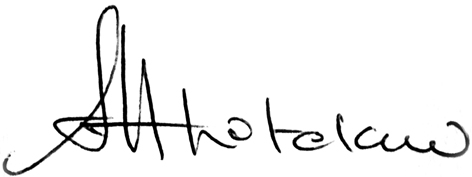 DateDate12 December2016